October 24, 2016Docket No. R-2015-2518438PAUL J SZYKMANUGI UTILITIES INC	2525 N 12TH STREET SUITE 360PO BOX 12677READING PA  19612-2677Re: UGI Utilities, Inc. – Gas Division	Original Tariff Gas – Pa. P.U.C. No. 6 and 6-SDear Mr. Szykman:		By Opinion and Order entered October 14, 2016, the Commission approved the rates, terms and conditions contained in, and the pro forma tariff attached to, the Joint Petition for Settlement of All Issues in the above docketed rate investigation.  On October 18, 2016 UGI Utilities, Inc. – Gas Division (Company) filed Original Tariff Gas – Pa. P.U.C. No. 6 and 6-S designed to produce an annual distribution rate revenue increase of $27 million, on one day’s notice to become effective October 19, 2016, in compliance with the Opinion and Order.  Original Tariff Gas – Pa. P.U.C. No. 6 and 6-S cancels and supersedes the Company’s Tariff Gas – Pa. P.U.C. No. 5 and 5-S.    			Commission Staff has reviewed the tariff revisions and found that suspension or further investigation does not appear warranted at this time.  Therefore, in accordance with 52 Pa. Code, Original Tariff Gas – Pa. P.U.C. No. 6 and 6-S is effective by operation of law according to the effective dates contained on each page.  However, this is without prejudice to any formal complaints timely filed against said tariff revisions.			If you have any questions in this matter, please contact Marissa Boyle, Bureau of Technical Utility Services, at 717-787-7237 or maboyle@pa.gov.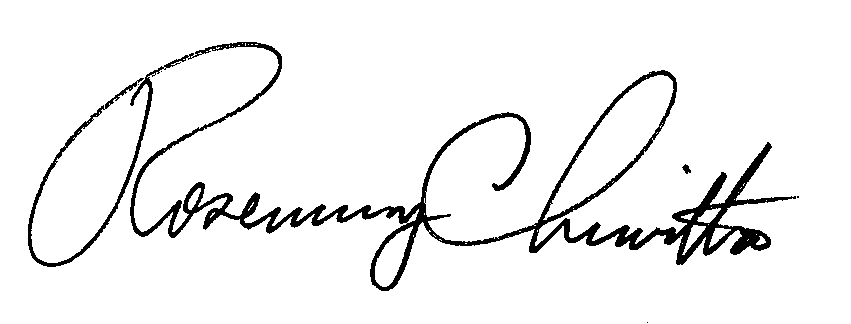 								Sincerely,								Rosemary Chiavetta								Secretary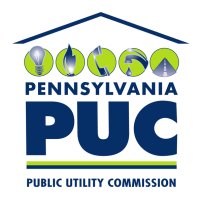 Secretary, PA Public Utility Commission400 North Street, 2nd FloorHarrisburg, Pennsylvania 17120IN REPLY PLEASE REFER TO OUR FILE